MOD.06.01.01-12/05/2020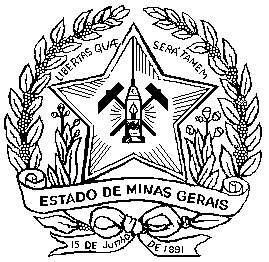 SECRETARIA DE ESTADO DE FAZENDA DE MINAS GERAISREQUERIMENTO DE RESTITUIÇÃO DO ICMS SUBSTITUIÇÃO TRIBUTÁRIA(LC nº. 87, de 13/9/96, art. 10; Lei Estadual nº. 14.184/02; RICMS/2002, art. 66, § 10; Anexo VI e Anexo XV, art.  31-J)DADOS DO CONTRIBUINTEDADOS DO CONTRIBUINTEDADOS DO CONTRIBUINTEDADOS DO CONTRIBUINTEDADOS DO CONTRIBUINTEDADOS DO CONTRIBUINTENOME NOME NOME NOME NOME NOME INSCRIÇÃO ESTADUALCNPJCNPJPERÍODO DE REFERÊNCIAPERÍODO DE REFERÊNCIAPERÍODO DE REFERÊNCIADADOS DO CONTATODADOS DO CONTATODADOS DO CONTATODADOS DO CONTATODADOS DO CONTATODADOS DO CONTATONOME NOME NOME NOME FONEFONE(  )     (  )     ENDEREÇO (Rua, Av., Praça etc.)ENDEREÇO (Rua, Av., Praça etc.)ENDEREÇO (Rua, Av., Praça etc.)NºCOMPLEMENTOCOMPLEMENTOBAIRROBAIRROMUNICÍPIOMUNICÍPIOUFCEPEMAIL EMAIL EMAIL EMAIL EMAIL EMAIL Para acesso às comunicações, avisos, notificações e intimações referentes a este processo, os contribuintes deverão acessar o Domicílio Tributário Eletrônico - DT-e no Sistema SIARE. Caso ainda não tenha sido providenciado o credenciamento no DT-e, devem ser observados os procedimentos contidos no link: http://www.fazenda.mg.gov.br/empresas/DTE/.Para acesso às comunicações, avisos, notificações e intimações referentes a este processo, os contribuintes deverão acessar o Domicílio Tributário Eletrônico - DT-e no Sistema SIARE. Caso ainda não tenha sido providenciado o credenciamento no DT-e, devem ser observados os procedimentos contidos no link: http://www.fazenda.mg.gov.br/empresas/DTE/.Para acesso às comunicações, avisos, notificações e intimações referentes a este processo, os contribuintes deverão acessar o Domicílio Tributário Eletrônico - DT-e no Sistema SIARE. Caso ainda não tenha sido providenciado o credenciamento no DT-e, devem ser observados os procedimentos contidos no link: http://www.fazenda.mg.gov.br/empresas/DTE/.Para acesso às comunicações, avisos, notificações e intimações referentes a este processo, os contribuintes deverão acessar o Domicílio Tributário Eletrônico - DT-e no Sistema SIARE. Caso ainda não tenha sido providenciado o credenciamento no DT-e, devem ser observados os procedimentos contidos no link: http://www.fazenda.mg.gov.br/empresas/DTE/.Para acesso às comunicações, avisos, notificações e intimações referentes a este processo, os contribuintes deverão acessar o Domicílio Tributário Eletrônico - DT-e no Sistema SIARE. Caso ainda não tenha sido providenciado o credenciamento no DT-e, devem ser observados os procedimentos contidos no link: http://www.fazenda.mg.gov.br/empresas/DTE/.Para acesso às comunicações, avisos, notificações e intimações referentes a este processo, os contribuintes deverão acessar o Domicílio Tributário Eletrônico - DT-e no Sistema SIARE. Caso ainda não tenha sido providenciado o credenciamento no DT-e, devem ser observados os procedimentos contidos no link: http://www.fazenda.mg.gov.br/empresas/DTE/.O REQUERENTE ACIMA QUALIFICADO, TENDO RECOLHIDO,  DE MINAS GERAIS, A TÍTULO DE ICMS-SUBSTITUIÇÃO TRIBUTÁRIA CORRESPONDENTE A FATO GERADOR PRESUMIDO QUE NÃO SE REALIZOU, MEDIANTE:O REQUERENTE ACIMA QUALIFICADO, TENDO RECOLHIDO,  DE MINAS GERAIS, A TÍTULO DE ICMS-SUBSTITUIÇÃO TRIBUTÁRIA CORRESPONDENTE A FATO GERADOR PRESUMIDO QUE NÃO SE REALIZOU, MEDIANTE:O REQUERENTE ACIMA QUALIFICADO, TENDO RECOLHIDO,  DE MINAS GERAIS, A TÍTULO DE ICMS-SUBSTITUIÇÃO TRIBUTÁRIA CORRESPONDENTE A FATO GERADOR PRESUMIDO QUE NÃO SE REALIZOU, MEDIANTE:O REQUERENTE ACIMA QUALIFICADO, TENDO RECOLHIDO,  DE MINAS GERAIS, A TÍTULO DE ICMS-SUBSTITUIÇÃO TRIBUTÁRIA CORRESPONDENTE A FATO GERADOR PRESUMIDO QUE NÃO SE REALIZOU, MEDIANTE:O REQUERENTE ACIMA QUALIFICADO, TENDO RECOLHIDO,  DE MINAS GERAIS, A TÍTULO DE ICMS-SUBSTITUIÇÃO TRIBUTÁRIA CORRESPONDENTE A FATO GERADOR PRESUMIDO QUE NÃO SE REALIZOU, MEDIANTE:O REQUERENTE ACIMA QUALIFICADO, TENDO RECOLHIDO,  DE MINAS GERAIS, A TÍTULO DE ICMS-SUBSTITUIÇÃO TRIBUTÁRIA CORRESPONDENTE A FATO GERADOR PRESUMIDO QUE NÃO SE REALIZOU, MEDIANTE:O REQUERENTE ACIMA QUALIFICADO, TENDO RECOLHIDO,  DE MINAS GERAIS, A TÍTULO DE ICMS-SUBSTITUIÇÃO TRIBUTÁRIA CORRESPONDENTE A FATO GERADOR PRESUMIDO QUE NÃO SE REALIZOU, MEDIANTE:O REQUERENTE ACIMA QUALIFICADO, TENDO RECOLHIDO,  DE MINAS GERAIS, A TÍTULO DE ICMS-SUBSTITUIÇÃO TRIBUTÁRIA CORRESPONDENTE A FATO GERADOR PRESUMIDO QUE NÃO SE REALIZOU, MEDIANTE:O REQUERENTE ACIMA QUALIFICADO, TENDO RECOLHIDO,  DE MINAS GERAIS, A TÍTULO DE ICMS-SUBSTITUIÇÃO TRIBUTÁRIA CORRESPONDENTE A FATO GERADOR PRESUMIDO QUE NÃO SE REALIZOU, MEDIANTE:O REQUERENTE ACIMA QUALIFICADO, TENDO RECOLHIDO,  DE MINAS GERAIS, A TÍTULO DE ICMS-SUBSTITUIÇÃO TRIBUTÁRIA CORRESPONDENTE A FATO GERADOR PRESUMIDO QUE NÃO SE REALIZOU, MEDIANTE:O REQUERENTE ACIMA QUALIFICADO, TENDO RECOLHIDO,  DE MINAS GERAIS, A TÍTULO DE ICMS-SUBSTITUIÇÃO TRIBUTÁRIA CORRESPONDENTE A FATO GERADOR PRESUMIDO QUE NÃO SE REALIZOU, MEDIANTE:O REQUERENTE ACIMA QUALIFICADO, TENDO RECOLHIDO,  DE MINAS GERAIS, A TÍTULO DE ICMS-SUBSTITUIÇÃO TRIBUTÁRIA CORRESPONDENTE A FATO GERADOR PRESUMIDO QUE NÃO SE REALIZOU, MEDIANTE:O REQUERENTE ACIMA QUALIFICADO, TENDO RECOLHIDO,  DE MINAS GERAIS, A TÍTULO DE ICMS-SUBSTITUIÇÃO TRIBUTÁRIA CORRESPONDENTE A FATO GERADOR PRESUMIDO QUE NÃO SE REALIZOU, MEDIANTE:O REQUERENTE ACIMA QUALIFICADO, TENDO RECOLHIDO,  DE MINAS GERAIS, A TÍTULO DE ICMS-SUBSTITUIÇÃO TRIBUTÁRIA CORRESPONDENTE A FATO GERADOR PRESUMIDO QUE NÃO SE REALIZOU, MEDIANTE:O REQUERENTE ACIMA QUALIFICADO, TENDO RECOLHIDO,  DE MINAS GERAIS, A TÍTULO DE ICMS-SUBSTITUIÇÃO TRIBUTÁRIA CORRESPONDENTE A FATO GERADOR PRESUMIDO QUE NÃO SE REALIZOU, MEDIANTE:O REQUERENTE ACIMA QUALIFICADO, TENDO RECOLHIDO,  DE MINAS GERAIS, A TÍTULO DE ICMS-SUBSTITUIÇÃO TRIBUTÁRIA CORRESPONDENTE A FATO GERADOR PRESUMIDO QUE NÃO SE REALIZOU, MEDIANTE:O REQUERENTE ACIMA QUALIFICADO, TENDO RECOLHIDO,  DE MINAS GERAIS, A TÍTULO DE ICMS-SUBSTITUIÇÃO TRIBUTÁRIA CORRESPONDENTE A FATO GERADOR PRESUMIDO QUE NÃO SE REALIZOU, MEDIANTE:   RESSARCIMENTO JUNTO A SUJEITO PASSIVO POR SUBSTITUIÇÃO INSCRITO NO CADASTRO DE CONTRIBUINTES DO ICMS DESTE ESTADO. NOTA FISCAL   RESSARCIMENTO JUNTO A SUJEITO PASSIVO POR SUBSTITUIÇÃO INSCRITO NO CADASTRO DE CONTRIBUINTES DO ICMS DESTE ESTADO. NOTA FISCAL   RESSARCIMENTO JUNTO A SUJEITO PASSIVO POR SUBSTITUIÇÃO INSCRITO NO CADASTRO DE CONTRIBUINTES DO ICMS DESTE ESTADO. NOTA FISCAL   RESSARCIMENTO JUNTO A SUJEITO PASSIVO POR SUBSTITUIÇÃO INSCRITO NO CADASTRO DE CONTRIBUINTES DO ICMS DESTE ESTADO. NOTA FISCAL   RESSARCIMENTO JUNTO A SUJEITO PASSIVO POR SUBSTITUIÇÃO INSCRITO NO CADASTRO DE CONTRIBUINTES DO ICMS DESTE ESTADO. NOTA FISCAL   RESSARCIMENTO JUNTO A SUJEITO PASSIVO POR SUBSTITUIÇÃO INSCRITO NO CADASTRO DE CONTRIBUINTES DO ICMS DESTE ESTADO. NOTA FISCAL   RESSARCIMENTO JUNTO A SUJEITO PASSIVO POR SUBSTITUIÇÃO INSCRITO NO CADASTRO DE CONTRIBUINTES DO ICMS DESTE ESTADO. NOTA FISCAL   RESSARCIMENTO JUNTO A SUJEITO PASSIVO POR SUBSTITUIÇÃO INSCRITO NO CADASTRO DE CONTRIBUINTES DO ICMS DESTE ESTADO. NOTA FISCAL   RESSARCIMENTO JUNTO A SUJEITO PASSIVO POR SUBSTITUIÇÃO INSCRITO NO CADASTRO DE CONTRIBUINTES DO ICMS DESTE ESTADO. NOTA FISCAL   RESSARCIMENTO JUNTO A SUJEITO PASSIVO POR SUBSTITUIÇÃO INSCRITO NO CADASTRO DE CONTRIBUINTES DO ICMS DESTE ESTADO. NOTA FISCAL   RESSARCIMENTO JUNTO A SUJEITO PASSIVO POR SUBSTITUIÇÃO INSCRITO NO CADASTRO DE CONTRIBUINTES DO ICMS DESTE ESTADO. NOTA FISCAL   RESSARCIMENTO JUNTO A SUJEITO PASSIVO POR SUBSTITUIÇÃO INSCRITO NO CADASTRO DE CONTRIBUINTES DO ICMS DESTE ESTADO. NOTA FISCAL   RESSARCIMENTO JUNTO A SUJEITO PASSIVO POR SUBSTITUIÇÃO INSCRITO NO CADASTRO DE CONTRIBUINTES DO ICMS DESTE ESTADO. NOTA FISCAL   RESSARCIMENTO JUNTO A SUJEITO PASSIVO POR SUBSTITUIÇÃO INSCRITO NO CADASTRO DE CONTRIBUINTES DO ICMS DESTE ESTADO. NOTA FISCAL   RESSARCIMENTO JUNTO A SUJEITO PASSIVO POR SUBSTITUIÇÃO INSCRITO NO CADASTRO DE CONTRIBUINTES DO ICMS DESTE ESTADO. NOTA FISCAL   RESSARCIMENTO JUNTO A SUJEITO PASSIVO POR SUBSTITUIÇÃO INSCRITO NO CADASTRO DE CONTRIBUINTES DO ICMS DESTE ESTADO. NOTA FISCAL   RESSARCIMENTO JUNTO A SUJEITO PASSIVO POR SUBSTITUIÇÃO INSCRITO NO CADASTRO DE CONTRIBUINTES DO ICMS DESTE ESTADO. NOTA FISCALNº.DATADATA   /     /     “RESSARCIMENTO DE ICMS/ST - ART. 27 DA PARTE 1 DO ANEXO XV DO RICMS”.“RESSARCIMENTO DE ICMS/ST - ART. 27 DA PARTE 1 DO ANEXO XV DO RICMS”.“RESSARCIMENTO DE ICMS/ST - ART. 27 DA PARTE 1 DO ANEXO XV DO RICMS”.“RESSARCIMENTO DE ICMS/ST - ART. 27 DA PARTE 1 DO ANEXO XV DO RICMS”.“RESSARCIMENTO DE ICMS/ST - ART. 27 DA PARTE 1 DO ANEXO XV DO RICMS”.“RESSARCIMENTO DE ICMS/ST - ART. 27 DA PARTE 1 DO ANEXO XV DO RICMS”.“RESSARCIMENTO DE ICMS/ST - ART. 27 DA PARTE 1 DO ANEXO XV DO RICMS”.“RESSARCIMENTO DE ICMS/ST - ART. 27 DA PARTE 1 DO ANEXO XV DO RICMS”.“RESSARCIMENTO DE ICMS/ST - ART. 27 DA PARTE 1 DO ANEXO XV DO RICMS”.“RESSARCIMENTO DE ICMS/ST - ART. 27 DA PARTE 1 DO ANEXO XV DO RICMS”.“RESSARCIMENTO DE ICMS/ST - ART. 27 DA PARTE 1 DO ANEXO XV DO RICMS”.   ABATIMENTO DE IMPOSTO DEVIDO PELO PRÓPRIO CONTRIBUINTE A TÍTULO DE SUBSTITUIÇÃO TRIBUTÁRIA. NOTA FISCAL Nº    ABATIMENTO DE IMPOSTO DEVIDO PELO PRÓPRIO CONTRIBUINTE A TÍTULO DE SUBSTITUIÇÃO TRIBUTÁRIA. NOTA FISCAL Nº    ABATIMENTO DE IMPOSTO DEVIDO PELO PRÓPRIO CONTRIBUINTE A TÍTULO DE SUBSTITUIÇÃO TRIBUTÁRIA. NOTA FISCAL Nº    ABATIMENTO DE IMPOSTO DEVIDO PELO PRÓPRIO CONTRIBUINTE A TÍTULO DE SUBSTITUIÇÃO TRIBUTÁRIA. NOTA FISCAL Nº    ABATIMENTO DE IMPOSTO DEVIDO PELO PRÓPRIO CONTRIBUINTE A TÍTULO DE SUBSTITUIÇÃO TRIBUTÁRIA. NOTA FISCAL Nº    ABATIMENTO DE IMPOSTO DEVIDO PELO PRÓPRIO CONTRIBUINTE A TÍTULO DE SUBSTITUIÇÃO TRIBUTÁRIA. NOTA FISCAL Nº    ABATIMENTO DE IMPOSTO DEVIDO PELO PRÓPRIO CONTRIBUINTE A TÍTULO DE SUBSTITUIÇÃO TRIBUTÁRIA. NOTA FISCAL Nº    ABATIMENTO DE IMPOSTO DEVIDO PELO PRÓPRIO CONTRIBUINTE A TÍTULO DE SUBSTITUIÇÃO TRIBUTÁRIA. NOTA FISCAL Nº    ABATIMENTO DE IMPOSTO DEVIDO PELO PRÓPRIO CONTRIBUINTE A TÍTULO DE SUBSTITUIÇÃO TRIBUTÁRIA. NOTA FISCAL Nº    ABATIMENTO DE IMPOSTO DEVIDO PELO PRÓPRIO CONTRIBUINTE A TÍTULO DE SUBSTITUIÇÃO TRIBUTÁRIA. NOTA FISCAL Nº    ABATIMENTO DE IMPOSTO DEVIDO PELO PRÓPRIO CONTRIBUINTE A TÍTULO DE SUBSTITUIÇÃO TRIBUTÁRIA. NOTA FISCAL Nº    ABATIMENTO DE IMPOSTO DEVIDO PELO PRÓPRIO CONTRIBUINTE A TÍTULO DE SUBSTITUIÇÃO TRIBUTÁRIA. NOTA FISCAL Nº    ABATIMENTO DE IMPOSTO DEVIDO PELO PRÓPRIO CONTRIBUINTE A TÍTULO DE SUBSTITUIÇÃO TRIBUTÁRIA. NOTA FISCAL Nº DATADATA   /     /        /     /     “RESTITUIÇÃO DE ICMS/ST- ART. 28 DA PARTE 1 DO ANEXO XV DO RICMS”.“RESTITUIÇÃO DE ICMS/ST- ART. 28 DA PARTE 1 DO ANEXO XV DO RICMS”.“RESTITUIÇÃO DE ICMS/ST- ART. 28 DA PARTE 1 DO ANEXO XV DO RICMS”.“RESTITUIÇÃO DE ICMS/ST- ART. 28 DA PARTE 1 DO ANEXO XV DO RICMS”.“RESTITUIÇÃO DE ICMS/ST- ART. 28 DA PARTE 1 DO ANEXO XV DO RICMS”.“RESTITUIÇÃO DE ICMS/ST- ART. 28 DA PARTE 1 DO ANEXO XV DO RICMS”.“RESTITUIÇÃO DE ICMS/ST- ART. 28 DA PARTE 1 DO ANEXO XV DO RICMS”.“RESTITUIÇÃO DE ICMS/ST- ART. 28 DA PARTE 1 DO ANEXO XV DO RICMS”.“RESTITUIÇÃO DE ICMS/ST- ART. 28 DA PARTE 1 DO ANEXO XV DO RICMS”.“RESTITUIÇÃO DE ICMS/ST- ART. 28 DA PARTE 1 DO ANEXO XV DO RICMS”.“RESTITUIÇÃO DE ICMS/ST- ART. 28 DA PARTE 1 DO ANEXO XV DO RICMS”.“RESTITUIÇÃO DE ICMS/ST- ART. 28 DA PARTE 1 DO ANEXO XV DO RICMS”.“RESTITUIÇÃO DE ICMS/ST- ART. 28 DA PARTE 1 DO ANEXO XV DO RICMS”.   CREDITAMENTO NA ESCRITA FISCAL DO CONTRIBUINTE. NOTA FISCAL Nº   CREDITAMENTO NA ESCRITA FISCAL DO CONTRIBUINTE. NOTA FISCAL Nº   CREDITAMENTO NA ESCRITA FISCAL DO CONTRIBUINTE. NOTA FISCAL Nº   CREDITAMENTO NA ESCRITA FISCAL DO CONTRIBUINTE. NOTA FISCAL Nº   CREDITAMENTO NA ESCRITA FISCAL DO CONTRIBUINTE. NOTA FISCAL Nº   CREDITAMENTO NA ESCRITA FISCAL DO CONTRIBUINTE. NOTA FISCAL Nº   CREDITAMENTO NA ESCRITA FISCAL DO CONTRIBUINTE. NOTA FISCAL NºDATADATA   /     /        /     /        /     /     “RESTITUIÇÃO DE“RESTITUIÇÃO DE“RESTITUIÇÃO DEICMS/ ST - ART. 29 DA PARTE 1 DO ANEXO XV DO RICMS”.ICMS/ ST - ART. 29 DA PARTE 1 DO ANEXO XV DO RICMS”.ICMS/ ST - ART. 29 DA PARTE 1 DO ANEXO XV DO RICMS”.ICMS/ ST - ART. 29 DA PARTE 1 DO ANEXO XV DO RICMS”.ICMS/ ST - ART. 29 DA PARTE 1 DO ANEXO XV DO RICMS”.ICMS/ ST - ART. 29 DA PARTE 1 DO ANEXO XV DO RICMS”.ICMS/ ST - ART. 29 DA PARTE 1 DO ANEXO XV DO RICMS”.ICMS/ ST - ART. 29 DA PARTE 1 DO ANEXO XV DO RICMS”.ICMS/ ST - ART. 29 DA PARTE 1 DO ANEXO XV DO RICMS”.ICMS/ ST - ART. 29 DA PARTE 1 DO ANEXO XV DO RICMS”.ICMS/ ST - ART. 29 DA PARTE 1 DO ANEXO XV DO RICMS”.ICMS/ ST - ART. 29 DA PARTE 1 DO ANEXO XV DO RICMS”.ICMS/ ST - ART. 29 DA PARTE 1 DO ANEXO XV DO RICMS”.ICMS/ ST - ART. 29 DA PARTE 1 DO ANEXO XV DO RICMS”.ICMS/ ST - ART. 29 DA PARTE 1 DO ANEXO XV DO RICMS”.ICMS/ ST - ART. 29 DA PARTE 1 DO ANEXO XV DO RICMS”.ICMS/ ST - ART. 29 DA PARTE 1 DO ANEXO XV DO RICMS”.REQUER A SUA RESTITUIÇÃO, NOS TERMOS DA LEGISLAÇÃO VIGENTE, PELO MOTIVO ABAIXO:REQUER A SUA RESTITUIÇÃO, NOS TERMOS DA LEGISLAÇÃO VIGENTE, PELO MOTIVO ABAIXO:REQUER A SUA RESTITUIÇÃO, NOS TERMOS DA LEGISLAÇÃO VIGENTE, PELO MOTIVO ABAIXO:REQUER A SUA RESTITUIÇÃO, NOS TERMOS DA LEGISLAÇÃO VIGENTE, PELO MOTIVO ABAIXO:REQUER A SUA RESTITUIÇÃO, NOS TERMOS DA LEGISLAÇÃO VIGENTE, PELO MOTIVO ABAIXO:REQUER A SUA RESTITUIÇÃO, NOS TERMOS DA LEGISLAÇÃO VIGENTE, PELO MOTIVO ABAIXO:REQUER A SUA RESTITUIÇÃO, NOS TERMOS DA LEGISLAÇÃO VIGENTE, PELO MOTIVO ABAIXO:REQUER A SUA RESTITUIÇÃO, NOS TERMOS DA LEGISLAÇÃO VIGENTE, PELO MOTIVO ABAIXO:REQUER A SUA RESTITUIÇÃO, NOS TERMOS DA LEGISLAÇÃO VIGENTE, PELO MOTIVO ABAIXO:REQUER A SUA RESTITUIÇÃO, NOS TERMOS DA LEGISLAÇÃO VIGENTE, PELO MOTIVO ABAIXO:REQUER A SUA RESTITUIÇÃO, NOS TERMOS DA LEGISLAÇÃO VIGENTE, PELO MOTIVO ABAIXO:REQUER A SUA RESTITUIÇÃO, NOS TERMOS DA LEGISLAÇÃO VIGENTE, PELO MOTIVO ABAIXO:REQUER A SUA RESTITUIÇÃO, NOS TERMOS DA LEGISLAÇÃO VIGENTE, PELO MOTIVO ABAIXO:REQUER A SUA RESTITUIÇÃO, NOS TERMOS DA LEGISLAÇÃO VIGENTE, PELO MOTIVO ABAIXO:REQUER A SUA RESTITUIÇÃO, NOS TERMOS DA LEGISLAÇÃO VIGENTE, PELO MOTIVO ABAIXO:REQUER A SUA RESTITUIÇÃO, NOS TERMOS DA LEGISLAÇÃO VIGENTE, PELO MOTIVO ABAIXO:REQUER A SUA RESTITUIÇÃO, NOS TERMOS DA LEGISLAÇÃO VIGENTE, PELO MOTIVO ABAIXO:   SAÍDA PARA ESTABELECIMENTO DE CONTRIBUINTE SITUADO  FEDERAÇÃO.   SAÍDA PARA ESTABELECIMENTO DE CONTRIBUINTE SITUADO  FEDERAÇÃO.   SAÍDA PARA ESTABELECIMENTO DE CONTRIBUINTE SITUADO  FEDERAÇÃO.   SAÍDA PARA ESTABELECIMENTO DE CONTRIBUINTE SITUADO  FEDERAÇÃO.   SAÍDA PARA ESTABELECIMENTO DE CONTRIBUINTE SITUADO  FEDERAÇÃO.   SAÍDA PARA ESTABELECIMENTO DE CONTRIBUINTE SITUADO  FEDERAÇÃO.   SAÍDA PARA ESTABELECIMENTO DE CONTRIBUINTE SITUADO  FEDERAÇÃO.   SAÍDA PARA ESTABELECIMENTO DE CONTRIBUINTE SITUADO  FEDERAÇÃO.   SAÍDA PARA ESTABELECIMENTO DE CONTRIBUINTE SITUADO  FEDERAÇÃO.   SAÍDA PARA ESTABELECIMENTO DE CONTRIBUINTE SITUADO  FEDERAÇÃO.   SAÍDA PARA ESTABELECIMENTO DE CONTRIBUINTE SITUADO  FEDERAÇÃO.   SAÍDA PARA ESTABELECIMENTO DE CONTRIBUINTE SITUADO  FEDERAÇÃO.   SAÍDA PARA ESTABELECIMENTO DE CONTRIBUINTE SITUADO  FEDERAÇÃO.   SAÍDA PARA ESTABELECIMENTO DE CONTRIBUINTE SITUADO  FEDERAÇÃO.   SAÍDA PARA ESTABELECIMENTO DE CONTRIBUINTE SITUADO  FEDERAÇÃO.   SAÍDA PARA ESTABELECIMENTO DE CONTRIBUINTE SITUADO  FEDERAÇÃO.   SAÍDA PARA ESTABELECIMENTO DE CONTRIBUINTE SITUADO  FEDERAÇÃO.   SAÍDA AMPARADA POR ISENÇÃO OU NÃO-INCIDÊNCIA.   SAÍDA AMPARADA POR ISENÇÃO OU NÃO-INCIDÊNCIA.   SAÍDA AMPARADA POR ISENÇÃO OU NÃO-INCIDÊNCIA.   SAÍDA AMPARADA POR ISENÇÃO OU NÃO-INCIDÊNCIA.   SAÍDA AMPARADA POR ISENÇÃO OU NÃO-INCIDÊNCIA.   SAÍDA AMPARADA POR ISENÇÃO OU NÃO-INCIDÊNCIA.   SAÍDA AMPARADA POR ISENÇÃO OU NÃO-INCIDÊNCIA.   SAÍDA AMPARADA POR ISENÇÃO OU NÃO-INCIDÊNCIA.   SAÍDA AMPARADA POR ISENÇÃO OU NÃO-INCIDÊNCIA.   SAÍDA AMPARADA POR ISENÇÃO OU NÃO-INCIDÊNCIA.   SAÍDA AMPARADA POR ISENÇÃO OU NÃO-INCIDÊNCIA.   SAÍDA AMPARADA POR ISENÇÃO OU NÃO-INCIDÊNCIA.   SAÍDA AMPARADA POR ISENÇÃO OU NÃO-INCIDÊNCIA.   SAÍDA AMPARADA POR ISENÇÃO OU NÃO-INCIDÊNCIA.   SAÍDA AMPARADA POR ISENÇÃO OU NÃO-INCIDÊNCIA.   SAÍDA AMPARADA POR ISENÇÃO OU NÃO-INCIDÊNCIA.   SAÍDA AMPARADA POR ISENÇÃO OU NÃO-INCIDÊNCIA.   PERECIMENTO, FURTO, ROUBO OU QUALQUER OUTRO TIPO DE PERDA, OCORRIDO EM   PERECIMENTO, FURTO, ROUBO OU QUALQUER OUTRO TIPO DE PERDA, OCORRIDO EM   PERECIMENTO, FURTO, ROUBO OU QUALQUER OUTRO TIPO DE PERDA, OCORRIDO EM   PERECIMENTO, FURTO, ROUBO OU QUALQUER OUTRO TIPO DE PERDA, OCORRIDO EM   PERECIMENTO, FURTO, ROUBO OU QUALQUER OUTRO TIPO DE PERDA, OCORRIDO EM   PERECIMENTO, FURTO, ROUBO OU QUALQUER OUTRO TIPO DE PERDA, OCORRIDO EM   PERECIMENTO, FURTO, ROUBO OU QUALQUER OUTRO TIPO DE PERDA, OCORRIDO EM   PERECIMENTO, FURTO, ROUBO OU QUALQUER OUTRO TIPO DE PERDA, OCORRIDO EM   /     /        /     /     .......   REDUÇÃO DE BASE DE CÁLCULO OU DE ALÍQUOTA POSTERIOR A RETENÇÃO OU PAGAMENTO DO ICMS/ST, OCORRIDO EM    REDUÇÃO DE BASE DE CÁLCULO OU DE ALÍQUOTA POSTERIOR A RETENÇÃO OU PAGAMENTO DO ICMS/ST, OCORRIDO EM    REDUÇÃO DE BASE DE CÁLCULO OU DE ALÍQUOTA POSTERIOR A RETENÇÃO OU PAGAMENTO DO ICMS/ST, OCORRIDO EM    REDUÇÃO DE BASE DE CÁLCULO OU DE ALÍQUOTA POSTERIOR A RETENÇÃO OU PAGAMENTO DO ICMS/ST, OCORRIDO EM    REDUÇÃO DE BASE DE CÁLCULO OU DE ALÍQUOTA POSTERIOR A RETENÇÃO OU PAGAMENTO DO ICMS/ST, OCORRIDO EM    REDUÇÃO DE BASE DE CÁLCULO OU DE ALÍQUOTA POSTERIOR A RETENÇÃO OU PAGAMENTO DO ICMS/ST, OCORRIDO EM    REDUÇÃO DE BASE DE CÁLCULO OU DE ALÍQUOTA POSTERIOR A RETENÇÃO OU PAGAMENTO DO ICMS/ST, OCORRIDO EM    REDUÇÃO DE BASE DE CÁLCULO OU DE ALÍQUOTA POSTERIOR A RETENÇÃO OU PAGAMENTO DO ICMS/ST, OCORRIDO EM    REDUÇÃO DE BASE DE CÁLCULO OU DE ALÍQUOTA POSTERIOR A RETENÇÃO OU PAGAMENTO DO ICMS/ST, OCORRIDO EM    REDUÇÃO DE BASE DE CÁLCULO OU DE ALÍQUOTA POSTERIOR A RETENÇÃO OU PAGAMENTO DO ICMS/ST, OCORRIDO EM    REDUÇÃO DE BASE DE CÁLCULO OU DE ALÍQUOTA POSTERIOR A RETENÇÃO OU PAGAMENTO DO ICMS/ST, OCORRIDO EM    REDUÇÃO DE BASE DE CÁLCULO OU DE ALÍQUOTA POSTERIOR A RETENÇÃO OU PAGAMENTO DO ICMS/ST, OCORRIDO EM    /     /        /     /        /     /     ..REQUER O CREDITAMENTO DO ICMS, OPERAÇÃO PRÓPRIA NOS TERMOS DO ART.66, § 10º DO RICMS/2002, CONFORME MOTIVO(S) EXPOSTO(S) ACIMA.REQUER O CREDITAMENTO DO ICMS, OPERAÇÃO PRÓPRIA NOS TERMOS DO ART.66, § 10º DO RICMS/2002, CONFORME MOTIVO(S) EXPOSTO(S) ACIMA.REQUER O CREDITAMENTO DO ICMS, OPERAÇÃO PRÓPRIA NOS TERMOS DO ART.66, § 10º DO RICMS/2002, CONFORME MOTIVO(S) EXPOSTO(S) ACIMA.REQUER O CREDITAMENTO DO ICMS, OPERAÇÃO PRÓPRIA NOS TERMOS DO ART.66, § 10º DO RICMS/2002, CONFORME MOTIVO(S) EXPOSTO(S) ACIMA.REQUER O CREDITAMENTO DO ICMS, OPERAÇÃO PRÓPRIA NOS TERMOS DO ART.66, § 10º DO RICMS/2002, CONFORME MOTIVO(S) EXPOSTO(S) ACIMA.VALOR A SER RESTITUÍDO / RECUPERADOVALOR A SER RESTITUÍDO / RECUPERADOVALOR A SER RESTITUÍDO / RECUPERADOVALOR A SER RESTITUÍDO / RECUPERADOVALOR A SER RESTITUÍDO / RECUPERADOVALOR DO ICMS/SUBSTITUIÇÃO TRIBUTÁRIA A SER RESTITUÍDO (ART. 22 DA PARTE 1 DO ANEXO XV DO RICMS/02):VALOR DO ICMS/SUBSTITUIÇÃO TRIBUTÁRIA A SER RESTITUÍDO (ART. 22 DA PARTE 1 DO ANEXO XV DO RICMS/02):VALOR DO ICMS/SUBSTITUIÇÃO TRIBUTÁRIA A SER RESTITUÍDO (ART. 22 DA PARTE 1 DO ANEXO XV DO RICMS/02):VALOR DO ICMS/SUBSTITUIÇÃO TRIBUTÁRIA A SER RESTITUÍDO (ART. 22 DA PARTE 1 DO ANEXO XV DO RICMS/02):VALOR DO ICMS/SUBSTITUIÇÃO TRIBUTÁRIA A SER RESTITUÍDO (ART. 22 DA PARTE 1 DO ANEXO XV DO RICMS/02):R$( ).VALOR DO ICMS/OPERAÇÃO PRÓPRIA A SER RECUPERADO (§ 10 ART. 66 DA PARTE GERAL DO RICMS/02):VALOR DO ICMS/OPERAÇÃO PRÓPRIA A SER RECUPERADO (§ 10 ART. 66 DA PARTE GERAL DO RICMS/02):VALOR DO ICMS/OPERAÇÃO PRÓPRIA A SER RECUPERADO (§ 10 ART. 66 DA PARTE GERAL DO RICMS/02):VALOR DO ICMS/OPERAÇÃO PRÓPRIA A SER RECUPERADO (§ 10 ART. 66 DA PARTE GERAL DO RICMS/02):VALOR DO ICMS/OPERAÇÃO PRÓPRIA A SER RECUPERADO (§ 10 ART. 66 DA PARTE GERAL DO RICMS/02):R$().NESTES TERMOS, PEDE DEFERIMENTO.NESTES TERMOS, PEDE DEFERIMENTO.NESTES TERMOS, PEDE DEFERIMENTO.NESTES TERMOS, PEDE DEFERIMENTO.NESTES TERMOS, PEDE DEFERIMENTO.   /     /      DATALOCALASSINATURA DO REQUERENTEDOCUMENTOS NECESSÁRIOS PARA A RESTITUIÇÃO DO ICMS /STDOCUMENTOS NECESSÁRIOS PARA A RESTITUIÇÃO DO ICMS /STPARA TODAS AS HIPÓTESES:PENDENTETodas as vias (originais) da nota fiscal preenchida, conforme o caso, nos termos dos Artigos 27, 28 ou 29, todos do Anexo XV do RICMS/02. Deverá ser emitida uma nota fiscal para cada período de referência;Planilha-Resumo do pedido de Restituição de ICMS/ST, em arquivo eletrônico e de forma impressa, conforme modelo disponibilizado no sítio da SEF (obrigatória para contribuintes que não emitem documentos fiscais por processamento eletrônico de dados);Planilha-Resumo Geral por Produto, em arquivo eletrônico e de forma impressa, conforme modelo disponibilizado no sítio da SEF (obrigatória para contribuintes que emitem documentos fiscais por processamento eletrônico de dados);Planilha de Notas Fiscais de Saídas Restituíveis, que justificam a solicitação de restituição, em arquivo eletrônico e de forma impressa, conforme modelo disponibilizado no sítio da SEF; Comprovante de entrega do(s) arquivo(s) eletrônico(s) contendo os registros obrigatórios previstos no anexo VII do RICMS/02, inclusive os registros 88STES e 88STITNF.Para a hipótese de saída para estabelecimento de contribuinte situado em outra unidade da federação (Art. 30, Anexo XV do RICMS/02):Nos casos de ST firmada por meio de protocolo ou convênio, cópia da GNRE relativa ao imposto retido em favor da UF destinatária.Para a hipótese de saída amparada por isenção ou não-incidência (Inciso II do Art. 23 do Anexo XV do RICMS/02):Declaração de Exportação averbada, quando for o caso.Para a hipótese de perecimento, furto, roubo ou qualquer outro tipo de perda (Inciso III do Art. 23, do Anexo XV do RICMS/02):Boletim de Ocorrência, em se tratando de roubo ou sinistro;Laudo de Perícia/Bombeiro, em se tratando de incêndio, enchente e desmoronamento;Laudo da Vigilância Sanitária, no caso de deterioração de alimentos/bebidas, medicamentos ou ração;Laudo da Seguradora.UNIDADE ADMINISTRATIVA RECEBEDORA: UNIDADE ADMINISTRATIVA RECEBEDORA: UNIDADE ADMINISTRATIVA RECEBEDORA: UNIDADE ADMINISTRATIVA RECEBEDORA: UNIDADE ADMINISTRATIVA RECEBEDORA: UNIDADE ADMINISTRATIVA RECEBEDORA: UNIDADE ADMINISTRATIVA RECEBEDORA: UNIDADE ADMINISTRATIVA RECEBEDORA: UNIDADE ADMINISTRATIVA RECEBEDORA: UNIDADE ADMINISTRATIVA RECEBEDORA:  RECEBI O REQUERIMENTO E A DOCUMENTAÇÃO ANEXA. RECEBI O REQUERIMENTO E A DOCUMENTAÇÃO ANEXA. RECEBI O REQUERIMENTO E A DOCUMENTAÇÃO ANEXA. RECEBI O REQUERIMENTO E A DOCUMENTAÇÃO ANEXA. RECEBI O REQUERIMENTO E A DOCUMENTAÇÃO ANEXA. RECEBI O REQUERIMENTO E A DOCUMENTAÇÃO ANEXA. RECEBI O REQUERIMENTO E A DOCUMENTAÇÃO ANEXA. RECEBI O REQUERIMENTO E A DOCUMENTAÇÃO ANEXA.HÁ PENDÊNCIA DE DOCUMENTO(S), CONFORME MARCADO NA RELAÇÃO ACIMA.HÁ PENDÊNCIA DE DOCUMENTO(S), CONFORME MARCADO NA RELAÇÃO ACIMA.HÁ PENDÊNCIA DE DOCUMENTO(S), CONFORME MARCADO NA RELAÇÃO ACIMA.HÁ PENDÊNCIA DE DOCUMENTO(S), CONFORME MARCADO NA RELAÇÃO ACIMA.HÁ PENDÊNCIA DE DOCUMENTO(S), CONFORME MARCADO NA RELAÇÃO ACIMA.HÁ PENDÊNCIA DE DOCUMENTO(S), CONFORME MARCADO NA RELAÇÃO ACIMA.HÁ PENDÊNCIA DE DOCUMENTO(S), CONFORME MARCADO NA RELAÇÃO ACIMA./        / Nº PROTOCOLONº PROTOCOLODATANOME DO CONFERENTE / MASP / MATRÍCULAASSINATURAESTE REQUERIMENTO DEVE SER ENTREGUE EM 2 VIAS